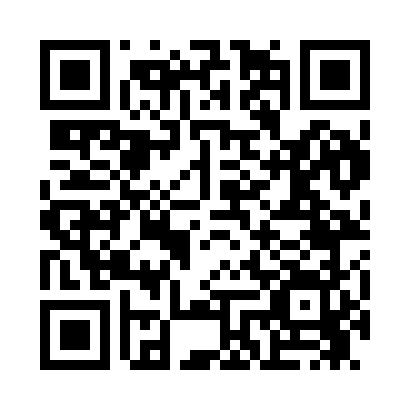 Prayer times for Raven Rocks, West Virginia, USAMon 1 Jul 2024 - Wed 31 Jul 2024High Latitude Method: Angle Based RulePrayer Calculation Method: Islamic Society of North AmericaAsar Calculation Method: ShafiPrayer times provided by https://www.salahtimes.comDateDayFajrSunriseDhuhrAsrMaghribIsha1Mon4:165:521:195:168:4610:212Tue4:175:521:195:168:4510:213Wed4:185:531:195:168:4510:204Thu4:185:531:195:168:4510:205Fri4:195:541:195:168:4510:196Sat4:205:541:205:178:4510:197Sun4:215:551:205:178:4410:188Mon4:225:561:205:178:4410:189Tue4:235:561:205:178:4410:1710Wed4:245:571:205:178:4310:1611Thu4:255:581:205:178:4310:1612Fri4:265:581:205:178:4210:1513Sat4:275:591:215:178:4210:1414Sun4:286:001:215:178:4110:1315Mon4:296:011:215:178:4110:1216Tue4:306:011:215:178:4010:1217Wed4:316:021:215:178:3910:1118Thu4:326:031:215:178:3910:1019Fri4:336:041:215:168:3810:0920Sat4:346:051:215:168:3710:0821Sun4:356:051:215:168:3710:0622Mon4:366:061:215:168:3610:0523Tue4:386:071:215:168:3510:0424Wed4:396:081:215:168:3410:0325Thu4:406:091:215:168:3310:0226Fri4:416:101:215:158:3210:0127Sat4:436:111:215:158:329:5928Sun4:446:111:215:158:319:5829Mon4:456:121:215:158:309:5730Tue4:466:131:215:148:299:5531Wed4:476:141:215:148:289:54